Муниципальное дошкольное образовательное бюджетное учреждение "Саракташский детский сад № 4 "Светлячок"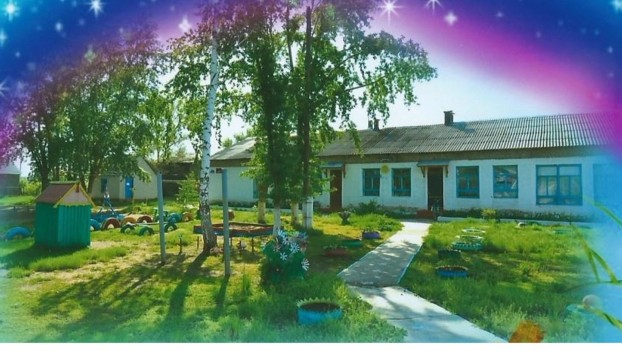 	 ВИЗИТКАПолное наименование организации: Муниципальное дошкольное образовательное бюджетное учреждение "Саракташский детский сад №4 "Светлячок" Саракташского района Оренбургской областиКраткое наименование организации: МДОБУ Саракташский д/с №4Дата создания организации: 14.12.2001Режим работы: 10 часовой рабочий день (с 7.45 до 17.45)График работы: В МДОБУ функционируют 2 разновозрастные группы общеразвивающей направленности. Детский сад функционирует в режиме 5-дневной рабочей недели. Выходные дни: суббота, воскресенье, праздничные дниТелефон:                                             8(35333)6-14-47; Адрес462100 Оренбургская область п. Саракташ, ул. Степная, 92 Администрация заведующая ДОУ - Лаврентьева Надежда Николаевна Сведения о педколлективе 4 педагога (3 воспитателя, 1 музыкальный руководитель) Дата создания 1967 год График работы 7.45 - 17.45 (понедельник-пятница)Количество групп  2 разновозрастные группы Количество воспитанников 51 воспитанников Язык обучения русский 